MBAA – District Milwaukee MeetingThursday, January 21, 2021 5:30pm - 8:00pm - ZOOM								

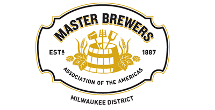 Notes recorded by Ashley Kinart-ShortOfficers Present:·      Steve Thompson·      Mat Arbuckle·      Ashley Kinart-Short·      David Gunn·      Tom Volke·      Kris KalavOfficers Absent: Brad Berg, Gary LutherPresident’s Report - Steve·      Minutes from March meeting are posted online – motion to skip reading of minutes was approved·      D-MKE YouTube channel up! Jaime’s Pasteurization and Kris’s Hard Seltzer presentations both up·      Social Media Chair – Rob Armgardt to move into position, Ashley just needs to connect (pw’s and logos)VP’s Report – Mat A.            John Roll TBD for future speakerTreasurer’s Report - Tom Volke:·      Net worth at $37,943, savings only $100 change over FY2020·      Tax paperwork due to nationalMembership Report - David Few new membersBOG Report, KrisMinor Board approved changes to bylawsGrammar, housekeeping Financially back in black (cue AC/DC) District Health Task Force – best practices and training opportunitiesWBC 2021 on, hybrid in person/virtual limited Tru Colors Brewing, North Carolina Changing the world!Heritage Report – Tom for Gary            OWW – Brewery in construction! No demos this year, but developingCondolences             Ronald Rhein – Cargill, taught MBAA coursesOld Business/ New Business: ·      Diversity, Equity, Inclusion Committee – Ashley/Amy  Motion to adjourn accepted